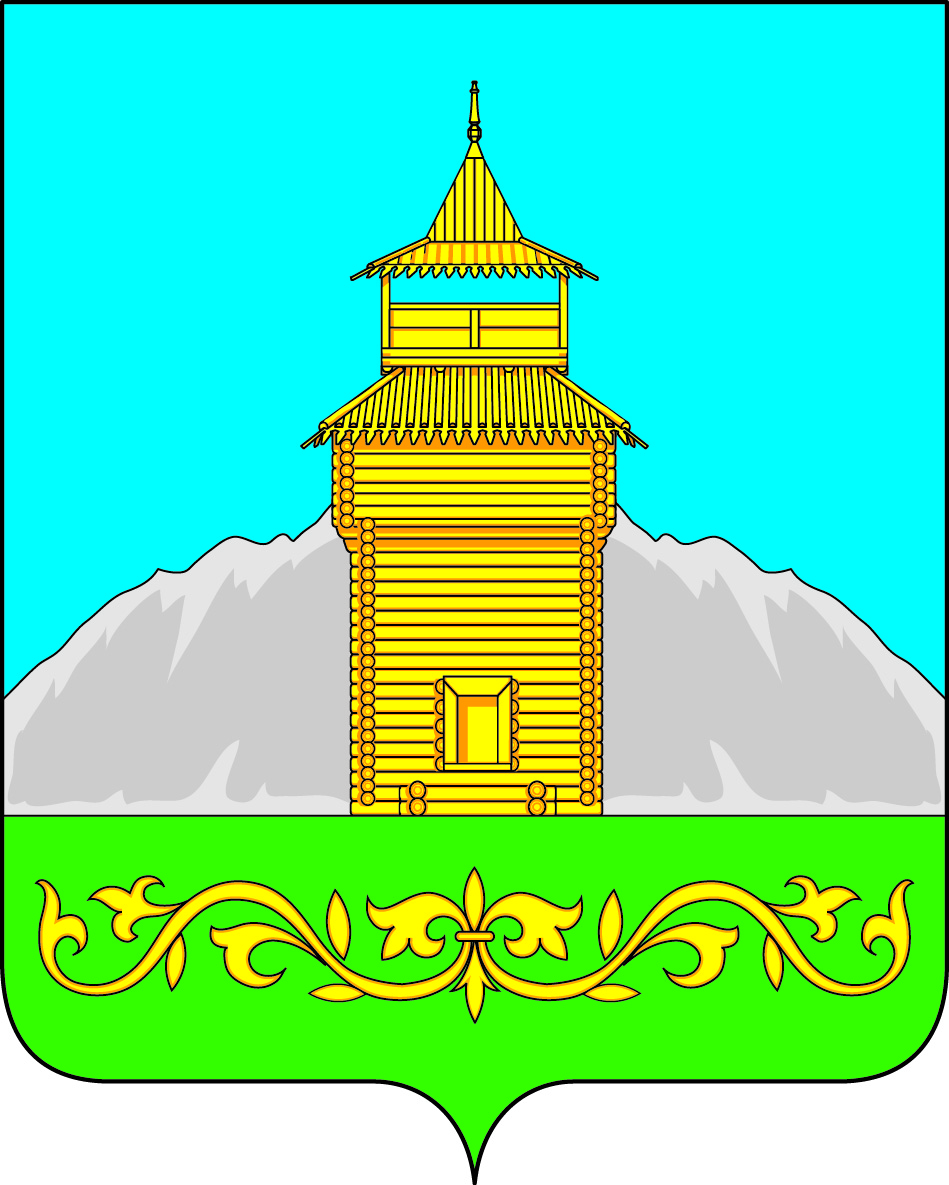 Российская ФедерацияРеспублика ХакасияСовет депутатов Таштыпского сельсоветаР Е Ш Е Н И Е10 сентября 2019 г.                          с. Таштып                                      № 94О передаче полномочий по организации в границах поселения тепло-, водоснабжения, водоотведения от администрации Таштыпскогосельсовета в администрацию Таштыпского района
     Руководствуясь пунктом  4   статьи   1  5    Федерального закона от         6.10.200 3 N 131- ФЗ "Об общих принципах организации местного самоуправления в Российской Федерации", статьей 27 Устава муниципального образования Таштыпский сельсовет,  в связи со сложившейся тяжелой финансовой ситуацией в сфере жилищно-коммунального хозяйства и в целях более эффективного решения вопросов местного значения необходима передача части полномочий по их решению от Администрации  Таштыпского сельсовета к Администрации Таштыпского района,  Совет депутатов  Таштыпского сельсовета, Решил:
1. Передать полномочия по организации в границах поселения тепло-, водоснабжения, водоотведения на территории Таштыпского сельсовета из полномочий администрации Ташыпского сельсовета Таштыпского района Республики Хакасия в полномочия администрации Таштыпского района Республики Хакасия.2. Вместе с полномочиями, по соглашению, передать имущественный комплекс для осуществления полномочий и межбюджетные трансферты, пропорционально передаваемым полномочиям, в пределах бюджетных ассигнований и лимитов бюджетных обязательств.3. Контроль за исполнением данного решения возложить на постоянную комиссию по социальным вопросам, законности и правопорядку (А.И. Салайдинова).4. Настоящее решение направить для подписания Главе Таштыпского сельсовета.5. Настоящее решение вступает в силу после его официального опубликования (обнародования).Глава Таштыпского сельсовета						Р.Х. Салимов